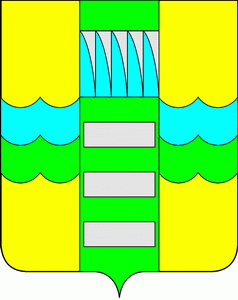 О внесении изменений в ПостановлениеАдминистрации муниципального образованияг.Саяногорск от 20.02.2014г. №177 «Окомиссии по противодействию коррупции при Администрации муниципального образования г.Саяногорск»                           В связи с кадровыми изменениями,  руководствуясь ст. ст. 30, 32 Устава муниципального образования г.Саяногорск, утвержденного решением Саяногорского городского Совета депутатов от 31.05.2005 г. № 35,ПОСТАНОВЛЯЮ:1. Внести изменения в Постановление Администрации муниципального образования г.Саяногорск от 20.02.2014г. №177«О комиссии по противодействию коррупции при Администрации муниципального образования г.Саяногорск», изложив Приложение №1  в новой редакции согласно Приложению к настоящему Постановлению.2. Информационно-аналитическому отделу Администрации муниципального образования г. Саяногорск (Михалева Е.Ю.) опубликовать настоящее Постановление в средствах массовой информации и разместить на официальном сайте муниципального образования г.Саяногорск в сети Интернет.3. Контроль за исполнением настоящего постановления оставляю за собой.Глава муниципального образования г.Саяногорск 						 	   Л.М. БыковПриложение к Постановлению Администрациимуниципального образования г. Саяногорскот 30.06.2015г. № 599СОСТАВКОМИССИИ ПО ПРОТИВОДЕЙСТВИЮ КОРРУПЦИИПРИ АДМИНИСТРАЦИИ МУНИЦИПАЛЬНОГО ОБРАЗОВАНИЯ 
Г. САЯНОГОРСКПредседатель комиссии: Быков Леонид Михайлович - Глава муниципального образования г.Саяногорск;заместитель председателя комиссии: Чванова Нина Михайловна - Первый заместитель Главы муниципального образования г.Саяногорск;секретарь комиссии: Бортникова И.В. - специалист 1 категории (помощник) Администрации муниципального образования г. Саяногорск;члены комиссии:Управляющий деламиАдминистрации муниципальногообразования г.Саяногорск						 	В.П. Клундук1. Ситников Виталий Викторович -председатель Совета депутатов муниципального образования г.Саяногорск (по согласованию);2. Ряшенцева Елена Геннадьевна -председатель Контрольно-счетной палаты муниципального образования 
г. Саяногорск (по согласованию);3. Баранников Анатолий Анатольевич- заместитель Главы муниципального образования г. Саяногорск по экономическим вопросам;4. Борисов Сергей Александрович -заместитель Главы муниципального образования г. Саяногорск по жилищно-коммунальному хозяйству, транспорту и строительству;5. Сергиенко Эльвира Михайловна -главный специалист (юрисконсульт) юридической службы Администрации муниципального образования 
г. Саяногорск;6. Филиппова Ольга Александровна -главный специалист (по кадрам) Администрации муниципального образования г. Саяногорск.7. Клундук Виктор Петрович -управляющий делами Администрации муниципального образования г.Саяногорск;8. Михалева Елена Юрьевна -         начальник информационно-аналитического отдела Администрации муниципального образования г.Саяногорск;9. Пожар Ирина Викторовна -     руководитель Бюджетно-финансового управления администрации г.Саяногорск;10. Потапов Николай Сергеевич -  руководитель Департамента архитектуры, градостроительства и недвижимости г.Саяногорска;11. Скитович Владимир Анатольевич -         руководитель городского отдела образования г.Саяногорск;12. Соколов Владимир Алексеевич-руководитель Комитета по жилищно-коммунальному хозяйству и транспорту г. Саяногорска;13. Шкрум Евгения Александровна -руководитель Саяногорского городского отдела культуры.14. Вовчок Виктор Федорович -заместитель Главы муниципального образования г. Саяногорск по р.п. Черемушки;15. Снитко Юрий Николаевич -заместитель Главы муниципального образования г. Саяногорск по р.п. Майна;